新 书 推 荐中文书名：《蒂莉，绚丽光彩》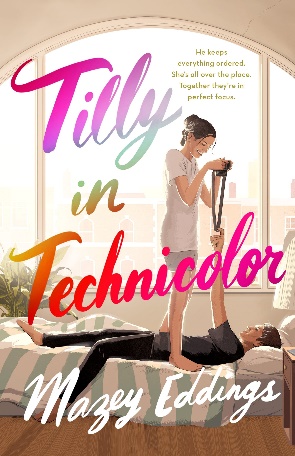 英文书名：Tilly in Technicolor作    者：Mazey Eddings出 版 社：St. Martin’s代理公司：ANA/Emily Xu页    数：320页出版时间：2023年8月15日代理地区：中国大陆、台湾审读资料：电子稿类    型：YA版权已授：波兰、西班牙、英国内容简介：《蒂莉，绚丽光彩》是梅齐·埃丁斯（Mazey Eddings）所著的精彩YA处女作，讲述了在一个夏天，两个患有神经方面病症的年轻人在环游欧洲期间，建立起了联系……蒂莉·托姆利（Tilly Twomley）渴望改变。由于患有多动症，高中的紧张学习已经让她筋疲力尽，她想要重新开始。在她完美的榜样姐姐的创业公司实习并不是蒂莉想要度过这个夏天的方式，但这份实习所附带的欧洲环游之旅也满足了她的需求——让她能换一个环境来计划未来。可问题是，蒂莉根本不知道自己想要什么。奥利弗·克拉克（Oliver Clark）很清楚自己想要什么。他的自闭症经常令他难以与旁人建立关系，但他对色彩理论和设计的热爱使他感到与周围的世界有着深刻的联系。此外，他拥有一切他需要的：一个懂他的最好的朋友、一个著名设计项目的offer，和一份可以光荣写在简历中的暑期实习。一切都在按计划进行，直到他经历了人生中最糟糕的一次国际航班旅程，所有的混乱都源于活泼而又令人恼火的蒂莉。奥利弗被迫和一个与他截然不同的女孩度过这个夏天，他无法说出自己对她的感觉，并开始怀疑也许是他还没有把一切都弄清楚。随着两人之间的联系越来越紧密，他们了解到生活中一些最好的部分是无法被计划的，而随着他们糟糕又美好的夏天即将结束，他们也不得不弄清楚这到底意味着什么。《蒂莉，绚丽光彩》讲述了复杂的情感、姐妹关系，以及在高中毕业后的一个夏天的欧洲之旅的背景下，学会在这个世界上珍惜自己。Mazey有着令人难以置信的文笔，她让角色活了起来，让读者为他们感到难过，为他们欢呼，爱他们。媒体评论：“太可爱了。《蒂莉，绚丽光彩》中的蒂莉会让你对这些角色的爱感到心痛，同时也会为他们在一起时尴尬的可爱而陶醉。我想把这本书抱在胸前。”——Chloe Gong, #1 New York Times bestselling author of These Violent Delights“这是一部温柔、真诚、轻松包容、让人感觉良好的青少年浪漫故事，是我所见过的最好的搞笑、灾难、可爱的作品之一。《蒂莉，绚丽光彩》捕捉到了能够找到一个看到你、了解你、最终喜欢你的人的那种令人眼花缭乱的兴奋。从第一页开始，我就喜欢Mazey Edding的这本青YA处女作——就像一个坚定的熊抱，当我读到最后一页的时候，我感觉得到了爱的回报。这是一本充满肯定和快乐的小说，讲述了在盒子、期望和舒适区之外重新发现自己的故事。”——Lillie Vale, author of Beauty and the Besharam“梅齐·埃丁斯（MAZEY EDDINGS）在《罗曼蒂克》中是众多最真实、最搞笑的声音之一，她凭借自己的新青少年浪漫喜剧《蒂莉，绚丽光彩》获得了这一奖项。幽默、尴尬、温柔、希望和狂喜，我愿意为蒂莉和奥利弗做任何事。我们必须不惜一切代价保护他们，我都等不及想要看Mazey的新书了!”——Susan Lee, author of Seoulmates“《蒂莉，绚丽光彩》是一个完美的成长故事，也是一个非常可爱的爱情故事，故事发生在遥远的地方。爱丁斯用她自己(非常受欢迎)的方式为青少年浪漫故事带来了一种新的、鼓舞人心的声音，邀请神经分化的读者在书页中能够发现自己是被理解、被接受和被充分爱着的。”———Erin Hahn, author of Never Saw You Coming“《蒂莉，绚丽光彩》果然名不虚传，正如马齐·爱丁斯(Mazey Eddings)所写的那样，她的调色板上充满了色彩。在欢笑和狂喜的背后，是一段丰富的自我接纳之旅，不要为了适应世界而改变自己。这本书闪闪发光。”——Brian D. Kennedy, author of A Little Bit Country“一次疯狂有趣的旅行冒险，神经多样性的辛酸庆祝，以及令人眼花缭乱的浪漫，《蒂莉，绚丽光彩》是难忘的青少年处女作。它会让你大笑，做心眼，跑去把Mazey Eddings写的东西都添加到你的书架上。我喜欢和蒂莉和奥利在一起的每一分钟!”——Kaitlyn Hill, author of Love from Scratch作者简介：梅齐·埃丁斯（Mazey Eddings）是一位神经多样性作家、牙医，以及（最重要的是）猫咪Yaya和Zadie的妈妈。人们经常会看到她在加厚的毯子下读爱情小说并且让男友给她带零食。她把消除对心理健康问题的偏见以及为每个聪明的人写爱情故事作为自己的人生使命。《与爱擦肩而过》（A Brush with Love）是她的处女作小说。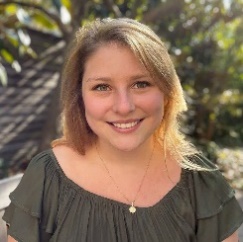 谢谢您的阅读！请将回馈信息发至：Emily@nurnberg.com.cn徐书凝 (Emily Xu)--------------------------------------------------------------------2022法兰克福童书英文书目（持续更新中）链接：https://pan.baidu.com/s/1C62Rkjriqd-b-y-IJPaLpQ 提取码：2022 --------------------------------------------------------------------安德鲁﹒纳伯格联合国际有限公司北京代表处北京市海淀区中关村大街甲59号中国人民大学文化大厦1705室, 邮编：100872电话：010-82504206传真：010-82504200Email: Emily@nurnberg.com.cn网址：http://www.nurnberg.com.cn微博：http://weibo.com/nurnberg豆瓣小站：http://site.douban.com/110577/微信订阅号：ANABJ2002